附件2考点位置示意图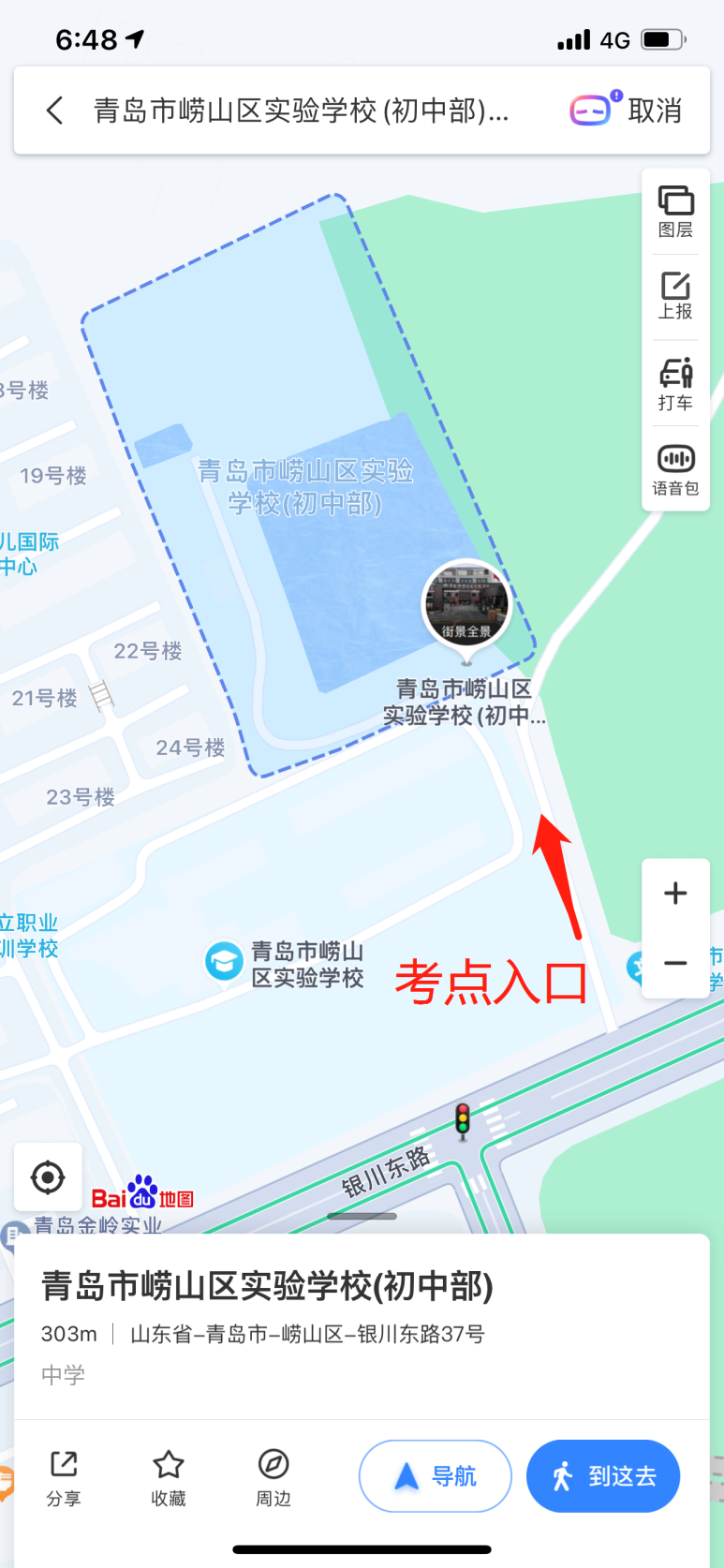 